PRESSEMITTEILUNGNeue TECTRA-Versionen „dynamic“ und „lift“für hohen Materialdurchsatz Plattensägen der TECTRA-Serie - Die anpassungsfähige Druckbalkensäge. Mit den neuen Plattenaufteilsägen TECTRA 6120„dynamic“ und „lift“ erweitert HOLZ-HER seine Modellpalette um zwei weitere Lösungen für die Serienproduktion. Die TECTRA 6120 dynamic ist mit ihrer Schnittbreite von 6250 mm vor allem für dieBeschickung durch das STORE-MASTER 5110 Plattenlagersystemideal gerüstet. TECTRA 6120 lift ist dank neu entwickeltem Präzisionshubtisch perfekt für die Beschickung mit kompletten Plattenstapeln gerüstet. Beide Modelle erlauben mit 95 mm Sägeblattüberstand und durchzugsstarken 11- bzw. 15-kW-Motoren schnellste Bearbeitungen auch bei hohem Materialdurchsatz und im Paketschnitt. Damit überzeugen die TECTRA Druckbalkensägen durch eine optimale Integration in bestehende Produktionsprozesse.TECTRA 6120 classic – die neue MittelklasseMit der Druckbalkensäge TECTRA 6120 classic mit 82 mm Sägeblattüberstand bietet HOLZ-HER das ideale Zuschnittpaket für Einzelplatten und Zuschnitte kleinerer Pakete. Mit ihrem idealen Preis-Leistungs-Verhältnis und allen baulichen Merkmalen der größeren Maschinen dieser Baureihe ist sie perfekt für den präzisen Zuschnitt positioniert. So bietet bereits die classic-Ausführung der 6120 Präzisionstechnologien wie geschliffene Linearführungen undbürstenlose Servoantriebe sowie eine SPS-Steuerungder neuesten Generation. Durch die optimale Kraftverteilung am massiven Sägewagen erreichen alle HOLZ-HER Druckbalkensägen neben einer extremen Genauigkeit auch ein optimales Schnittergebnis. Zusätzlich minimiert die über die Optimierungssoftware gesteuerte Schnittlängen-automatik die Bearbeitungszeiten aller Schnittpläne.Die TECTRA 6120 und die TECTRA 6120 classic sind im Standard bereits mit einem durchzugstarken 11-kW- bzw. 7,5-kW-Motor ausgestattet. Optional sind für Paketschnitte und Non-Wood Anwendungen, ein drehzahlgeregelter 15-kW- bzw. ein 11-kWHauptmotor für die classic-Ausführung lieferbar. Werkzeugloses Positionieren der Vorritzsäge Über die beiden gesteuerten Positionierachsen für Höhen- und Seitenverstellung kann die Vorritzsägevom Bedienpult aus auf Knopfdruck exakt an das Hauptsägeblatt angepasst werden. So wird wertvolle Zeit beim Umrüsten gespart und eine perfekte Schnittgüte garantiert. Das im Standard enthaltene bi-direktionale Nuten ist stufenlos einstellbar und trägt erheblich zur Zeitersparnis bei der Herstellungbreiter Nuten und Biegeplatten bei. Der über eine gummierte Rolle funktionierende Winkelanpresserkann materialabhängig im Anpressdruck reguliert werden. So werden Beschädigungen vermieden und absolute Winkelgenauigkeit garantiert.Für die TECTRA 6120 power, dynamic und lift ist auch eine optionale doppelte Anpressrolle vor und hinter der Sägelinie erhältlich.Neben der mechanischen Präzision überzeugt die TECTRA-Druckbalkensägenbaureihe durch eine umfangreiche Basisausstattung inklusive der EASYPLAN Optimierung. Für die perfekte Optimierung und Datenübergabe im Büro kann je nach Bedarf die OPTI-BASE oder die OPTI-PRO Software gewählt werden. Ausgereifte Schnittstellen zu intelligenten Lager- und Beschickungssystemen sowie die unkomplizierte Datenübergabe aus Fremd- und Branchensoftware bieten zusätzlich die Sicherheit einer zukunftssicheren Investition.Alle Vorteile der OPTI-PRO SoftwareDas „All-inclusive“ Zuschnitt-SoftwarepaketDie OPTI-PRO Bürosoftware für die HOLZ-HER Druckbalkensägen der TECTRA- und ZENTREX-Baureihen bietet alles für den effizientenPlattenzuschnitt und für übersichtliches Materialhandling.Integrierte CSV-Schnittstelle zuERP und BranchenprogrammenPerfekte Material- undResteverwaltungMaterialabhängigeOptimierungsstufenVorkalkulation mit Zeit-,Material- und KantenverbrauchGrafi sche Anzeige allerSchnittpläne und BearbeitungenBedienerfreundlicheMaterialfl ussverwaltungMehr Details finden Sie unter holzher.de Anhang:Plattensägen der TECTRA Serie: Die anpassungsfähige Druckbalkensäge mit dem großen Leistungsspektrum

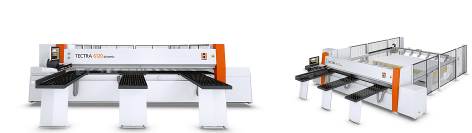 TECTRA 6120 classic mit 82 mm und TECTRA 6120 „dynamic“, „lift“ und „power“ mit 95 mm Säge-blattüberstand

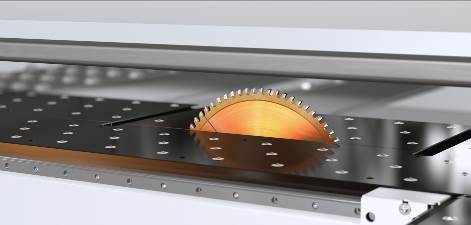 